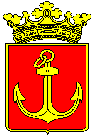 Házy Erzsébet Előadó-művészeti Diákösztöndíj Pályázati adatlap2022/2023. tanévNYOMTATOTT NAGYBETŰVEL A PÁLYÁZÓ TÖLTI KI A SZEMÉLYAZONOSÍTÓ IGAZOLVÁNYÁBAN TALÁLHATÓ ADATOKNAK MEGFELELŐEN!A pályázó személyi adatai:Név: .......................................................................................................................................................................................Anyja neve:.............................................................................................................................................................................Születési hely, idő: .................................................................................................................................................................Lakcím (irányítószám, helység, utca, hsz., em., ajtó):.......................................................................................................................................................................................................................................………………………………………...…..Tanulói/hallgatói jogviszony:Iskola neve (felsőoktatási intézmény esetén intézmény, kar, szak, képzési forma megnevezése): ................................................................................................................................................................................................………………………………………………………………………………………………………………………………Címe:......................................................................................................................................................................................A tanuló/hallgató évfolyama (2022/2023. tanévben )……………………………………………………………………...Nyilatkozom, hogy az igazolásban megjelölt tanulmányi szinten az első képesítésem megszerzése van folyamatban. IGEN/NEMFelsőoktatási intézmény által kiállított jogviszony igazolás csatolásra került 	IGEN/NEMKÖZÉPISKOLA AJÁNLÁSA A PÁLYÁZATHOZ (csak középiskolás pályázó esetében kötelező kitölteni):SZOCIÁLIS ADATOKCsalád létszáma: ....................... főebből önálló jövedelemmel rendelkezik: ............................ fő					eltartott: ........................fő  	az eltartottak közül 18 éven aluli (tanuló és kisebb gyermek):  ............................ főfelsőoktatási intézmény nappali tagozatán tanuló:	                    ............................ fő				önálló jövedelemmel nem rendelkező 18 éven felüli felnőtt:    ............................ fő		ebből:  ……………….. fő munkanélküli*    Állami Adóhatóság által kiadott és a levont járulékok igazolása alapján** Szociális és más személyi jövedelemadó mentes ellátások (szociális támogatás, szociális segély, anyasági támogatás, ápolási díj, stb.)A pályázati adatlaphoz az állami adóhatóság (NAV) által kiadott jövedelemigazolás csatolásra kerül az alábbi személyek (egy háztartásban élő valamennyi hozzátartozó) vonatkozásában:EREDMÉNYEK(kitöltése kötelezőAz elmúlt két tanév – a 2020/2021. és a 2021/2022. év – előadó-művészeti tantárgyainak eredményei:Versenyeredmények (csak nemzetközi, országos, megyei vagy fővárosi, 3 éven belüli előadó-művészeti versenyeken, fesztiválokon elért eredmények)NYILATKOZATOK EGYÉB ÉRTÉKELENDŐ KÖRÜLMÉNYEKRŐL (kitöltése választható)Újpesten végzett aktív művészeti tevékenység ismertetése:Egyéni tehetség, teljesítmény megmutatkozását célzó versenyeken (csak nemzetközi, országos, megyei vagy fővárosi, 3 éven belüli előadó-művészeti versenyeken, fesztiválokon elért eredmények)Nyilatkozom, hogy halmozottan hátrányos helyzetem igazolására (a gyermekek védelméről és a gyámügyi igazgatásról szóló 1997. évi XXXI. törvény 67/A.§ (2) szerint meghatározott állapot fennállásának igazolására) önkéntes szülői nyilatkozat másolatát jelen pályázati adatlaphoz csatoltan benyújtom, és kérem e körülményre tekintettel pályázatom előnyben részesítését. IGEN/NEMNyilatkozom, hogy szakorvosi igazolást csatolok annak igazolására, hogy fogyatékossággal élek, és kérem e körülményre tekintettel pályázatom előnyben részesítését.A pályázattal kapcsolatos egyéb fontos közlendő:NYILATKOZATOK ÉS HITELESÍTÉS (kitöltése kötelező)Felelősségem tudatában kijelentem, hogy a pályázati űrlapon és mellékleteiben az általam feltüntetett adatok a valóságnak megfelelnek. Megértettem, hogy amennyiben jogosulatlanul veszem fel a diákösztöndíjat, úgy Önkormányzat a jogosulatlanul felvett összeg visszafizetésére kötelezhet.Megértettem, hogy a folyósítási időszak második félévében a diákösztöndíjat csak akkor lehet kifizetni, ha tanulói, illetve hallgatói jogviszonyom ebben az időszakban is fennáll. A második félévre vonatkozó tanulói, illetve hallgatói jogviszony (aktív félév) fennállásának igazolását legkésőbb február 28. napjáig benyújtom, ellenkező esetben az Önkormányzat a második félévre nem folyósítja az ösztöndíjat.Megértettem, hogy nyertes pályázók nevét Önkormányzat Budapest Főváros IV. kerület Újpest Önkormányzata Képviselő-testületének 24/2011. (V. 9.) önkormányzati rendelete 12. § (3) bekezdésben meghatározottak szerint közzéteszi a helyi sajtóban és honlapján. Az adatkezelési tájékoztatóban (elérhető ide kattintva) foglaltakat megértettem, elfogadom.A Magyarország helyi önkormányzatairól szóló 2011. évi CLXXXIX. törvény 46. § (2) bek. b) pontja alapján a pályázatom elbírálása során a Közművelődési és Oktatási Bizottság, illetve a képviselő-testület zárt ülését KÉREM/NEM KÉREM.Újpest, 2022...................................................KAPCSOLATTARTÁSI ADATOK (kitöltése választható)18 éven aluli személy esetén nyilatkozattételre a törvényes képviselő jogosultÖnkéntesen és befolyásmentesen, és az adatkezelési tájékoztatóban foglaltak ismeretében az adat megadásával hozzájárulok, hogy Önkormányzat a pályázati anyaggal kapcsolatos tisztázó kérdésekkel, hiánypótlással, egyéb értesítésekkel az alábbi kapcsolattartási elérhetőségeim egyikén vegye fel a kapcsolatot Velem. (A kapcsolattartási adatok megadása hiányában Önkormányzat a megadott lakcímen, postai úton lép kapcsolatban a Pályázóval és törvényes képviselőjével). Megértettem, hogy hozzájárulásomat bármikor jogosult vagyok visszavonni az adatkezelési tájékoztatóban megjelölt elérhetőségek egyikért küldött írásos megkereséssel. ph.aláírásNév:Születési időpont:CSALÁDI JÖVEDELMI ADATOKCSALÁDI JÖVEDELMI ADATOKCSALÁDI JÖVEDELMI ADATOKCSALÁDI JÖVEDELMI ADATOKEgyéb ellátás  havontaEgyéb ellátás  havontaEgyéb ellátás  havontaEgyéb ellátás  havonta                                                                                        2021. évi jövedelem                                                                                        2021. évi jövedelem                                                                                        2021. évi jövedelem                                                                                        2021. évi jövedelem                                                                                        2021. évi jövedelem                                                                                        2021. évi jövedelem                                                                                        2021. évi jövedelemGYESGYESNyugdíjNyugdíjRokkantsági -és rehabilitációs ellátásRokkantsági -és rehabilitációs ellátásRokkantsági -és rehabilitációs ellátásGyerek-tartásEgyéb rendszeres jövedelem **Összesen:Név:Név:Szül. idő:Szül. idő:BruttóBruttóNettó*GYESGYESNyugdíjNyugdíjRokkantsági -és rehabilitációs ellátásRokkantsági -és rehabilitációs ellátásRokkantsági -és rehabilitációs ellátásGyerek-tartásEgyéb rendszeres jövedelem **Összesen:ÖSSZESEN:ÖSSZESEN:Kiszámítás módja:Kiszámítás módja:(1) Egy főre jutó havi nettó jövedelem(1) Egy főre jutó havi nettó jövedelem(1) Egy főre jutó havi nettó jövedelem(1) Egy főre jutó havi nettó jövedelem11222    (nettó összesen /családtagok száma/12 hónap)    (nettó összesen /családtagok száma/12 hónap)    (nettó összesen /családtagok száma/12 hónap)    (nettó összesen /családtagok száma/12 hónap)(2) Összes havi ellátás egy főre (összes havi ellátás / családtagok száma)(2) Összes havi ellátás egy főre (összes havi ellátás / családtagok száma)(2) Összes havi ellátás egy főre (összes havi ellátás / családtagok száma)(2) Összes havi ellátás egy főre (összes havi ellátás / családtagok száma)(2) Összes havi ellátás egy főre (összes havi ellátás / családtagok száma)(2) Összes havi ellátás egy főre (összes havi ellátás / családtagok száma)(2) Összes havi ellátás egy főre (összes havi ellátás / családtagok száma)(2) Összes havi ellátás egy főre (összes havi ellátás / családtagok száma)(2) Összes havi ellátás egy főre (összes havi ellátás / családtagok száma)(2) Összes havi ellátás egy főre (összes havi ellátás / családtagok száma)  1+2  1+2Összesen:Összesen:Összesen:Összesen:Név (Nyilatkozó, vagy törvényes képviselő, gondnok)Felelősségem tudatában kijelentem, hogy a pályázati űrlapon és mellékleteiben feltüntetett családi jövedelemre, egyéb bevételre vonatkozó adatok a valóságnak megfelelnek.A pályázattal kapcsolatos adatkezelési tájékoztatóban (elérhető itt) foglaltakat megértettem és tudomásul veszem.(aláírással igazolandó)Tantárgy:Érdemjegy:Tantárgy:Érdemjegy:2020/2021. év I. félév2021/2022. év I. félév2020/2021. év II. félév2021/2022. év II. félévVerseny megnevezéseIdőpontjaHelyezésVerseny megnevezéseIdőpontjaHelyezésaláírásaláíráspályázótörvényes képviselőEmail cím:Telefonszám:Ügyfélkapu keresztül, természetes személyazonosító adataim alapján képzett kapcsolati kóddal:(születési név) 	(viselt név)Ügyfélkapu keresztül, természetes személyazonosító adataim alapján képzett kapcsolati kóddal:(születési hely, idő) 	(anyja neve)